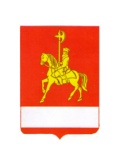 АДМИНИСТРАЦИЯ КАРАТУЗСКОГО РАЙОНАПОСТАНОВЛЕНИЕ25.01.2022                                      с. Каратузское                                        № 73-пОб утверждении Порядка начисления, сбора, взыскания и перечисления платы за пользование жилыми помещениями по договорам найма специализированого и коммерческого фонда муниципального образования «Каратузский район» В соответствии со ст.115,116 Жилищного Кодекса Российской Федерации, ст.41,42 Бюджетного Кодекса Российской Федерации,  Федеральным законом от 06.10.2003 № 131-ФЗ «Об общих принципах организации местного самоуправления в Российской Федерации», Положением «О порядке управления и распоряжения имуществом, находящимся в муниципальной собственности муниципального образования «Каратузский район»», утвержденного решением Каратузского районного Совета депутатов № 43-335 от 24.03.215, ПОСТАНОВЛЯЮ:         1.Утвердить Порядок начисления, сбора, взыскания и перечисления платы за пользование жилыми помещениями по договорам найма специализированого и коммерческого фонда муниципального образования «Каратузский район» согласно приложению.2.Контроль за исполнением настоящего постановления возложить на начальника отдела земельных и имущественных отношений администрации Каратузского района О.А. Назарову.3.Постановление вступает в силу в день, следующий за днём его официального   опубликования в   периодическом  печатном издании «Вести муниципального образования «Каратузский район».Глава района                                                                                          К.А. ТюнинПорядок начисления, сбора, взыскания и перечисления платы за пользование жилыми помещениями по договорам найма специализированного и коммерческого жилищного фонда муниципального образования «Каратузский район»1. Общие положения    1.1. Настоящий Порядок разработан в целях создания единой системы начисления, сбора, взыскания и перечисления в бюджет Каратузского район платы граждан за пользование (найм) жилыми помещениями муниципального жилищного фонда, занимаемыми по договорам найма специализированного и коммерческого жилищного фонда муниципального образования «Каратузский район» (далее – плата за найм).      1.2. Плата за наем является доходом бюджета Каратузского района     1.3.Администратором дохода бюджета  Каратузского района в отношении поступлений платы за наем является  отдел земельных и имущественных отношений (далее- отдел).     1.4.Плата за наем входит в структуру платы за жилое помещение и начисляется в виде отдельного платежа.     1.5.Плата за наем начисляется гражданам, проживающим в муниципальном жилищном фонде по договорам найма специализированного и коммерческого жилищного фонда муниципального образования «Каратузский район».      1.6.Начисление, сбор, взыскание платы за наем производится должностным лицом, ответственным за начисление, сбор, взыскание платы за наем жилых помещений в соответствии с действующим законодательством Российской Федерации и настоящим Порядком.2. Порядок установления платы        2.1. Расчет ставок оплаты за наем 1 квадратного метра жилого фонда, размер платы за пользование жилым помещением (плата за наем) утвержденопостановлением администрации Каратузского района «Об установлении размеров платы за пользование жилыми помещениями (плата за наем) для нанимателей жилых помещений по договорам социального найма и договора найма жилых помещений муниципального жилищного фонда» от 03.02.2021г. № 90- п. 3. Порядок начисление и сбор платы за наем3.1.Обязанность по внесению платы за наем возникает у нанимателя по договору найма специализированного муниципального жилого помещения и коммерческого жилого помещения (далее-наниматель). Дополнительно в адрес нанимателя может направляется уведомление о возникновении обязанности по уплате .3.2.Ответственное должностное лицо отдела на основании договора найма ежегодно (не позднее 1 декабря), производит начисление платы за наем в соответствии с муниципальными правовыми актами администрации Каратузского района и настоящим Порядком.3.3.Ответственное должностное лицо отдела включает данные по начисленной плате за наем путем введения отдельной строки в платежный документ, с указанием платёжных реквизитов, на оплату жилого помещения, предъявляемый нанимателю не позднее первого  декабря.3.4.Наниматель на основании платежного документа на оплату жилого помещения вносит плату за наем ежегодно, до 30 декабря текущего года.3.5.Плата за наем производится непосредственно на счёт доходов бюджета Каратузского района по КБК «Прочие поступления имущества, находящегося в собственности муниципальных районов (за исключением имущества муниципальных бюджетных учреждений, а также имущества муниципальных унитарных предприятий, в том числе казенных)» в соответствии с платёжным реквизитами отдела.4. Начисление пеней и взыскание задолженности по плате за наем4.1. Нанимателям, несвоевременно и (или) не полностью внесшим плату за наем, ответственное должностное лицо начисляет пени в размере одной трехсотой ставки рефинансирования Центрального банка Российской Федерации, действующей на момент оплаты, от не выплаченных в срок сумм за каждый день просрочки, начиная со следующего дня после наступления установленного срока оплаты по день фактической оплаты включительно.В случае невнесения нанимателями платы за наем в течение более  шести месяцев отдел производит взыскание с нанимателей задолженности по плате за наем в соответствии с действующим законодательством Российской Федерации.4.2.Взысканные в соответствии с действующим законодательством Российской Федерации денежные средства, в счет погашения задолженности нанимателей по плате за наём жилых помещений, а также пени, подлежат зачислению в бюджет Каратузского района.5. Контроль за соблюдением настоящего Порядка5.1.Отдел осуществляет следующие полномочия администратора поступлений платы за наем:- учет и контроль за правильностью начисления платы за наем, полнотой и своевременностью перечисления платежей в бюджет;- принимает решение о возврате (зачете) излишне уплаченных (взысканных) платежей и пеней по ним;- обеспечивают ведение претензионной и исковой работы по взысканию задолженности по плате за наем и пеней.Приложение к постановлениюадминистрации Каратузского районаот 25.01.2022 № 73-п 